nTIPERSProjectiles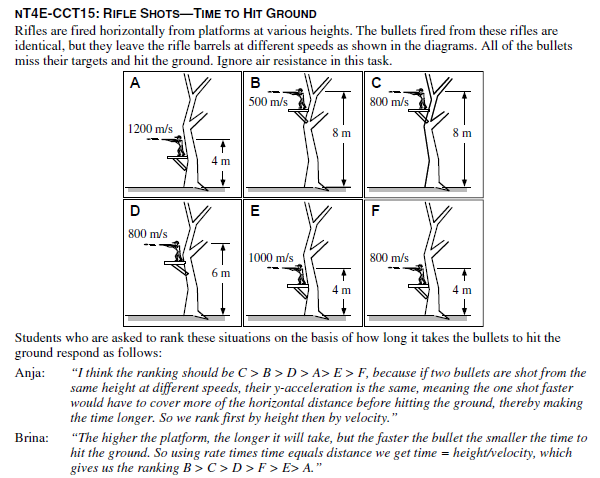 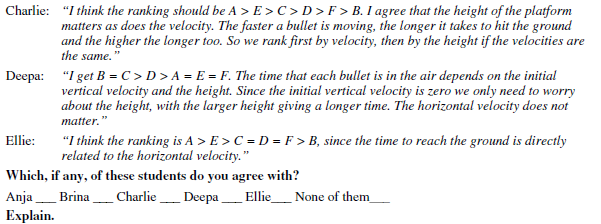 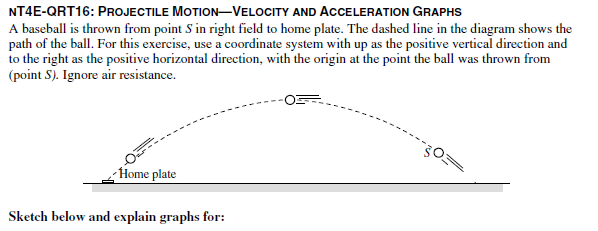 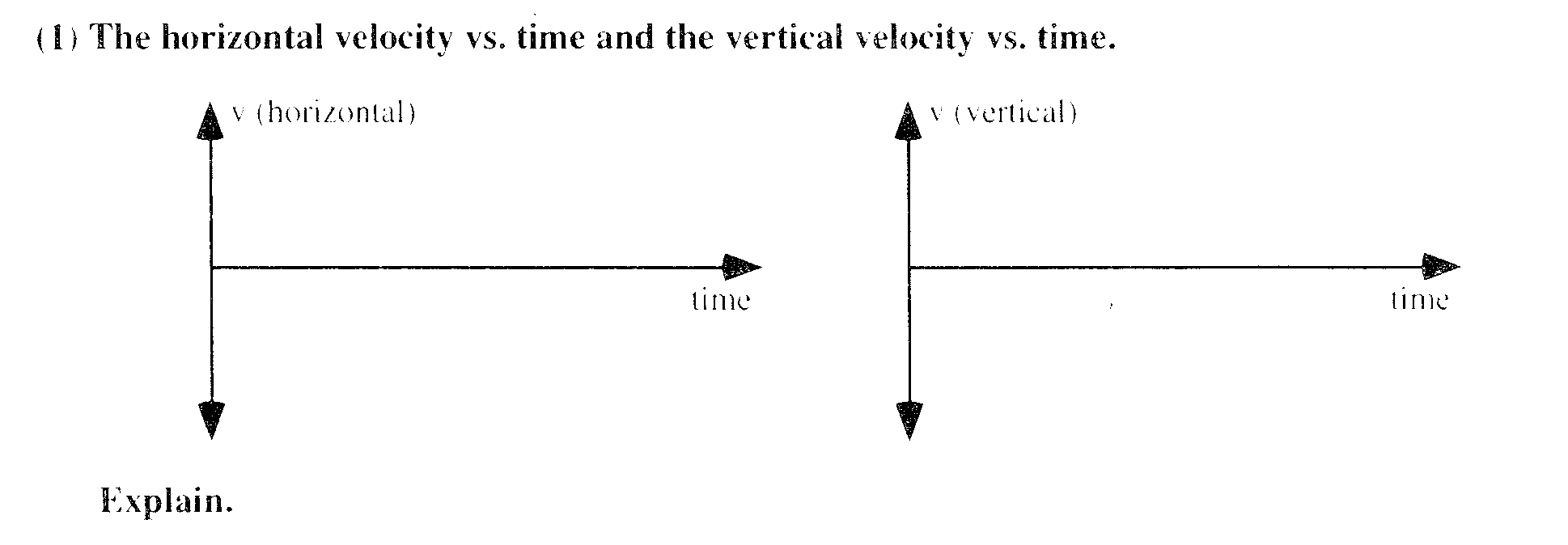 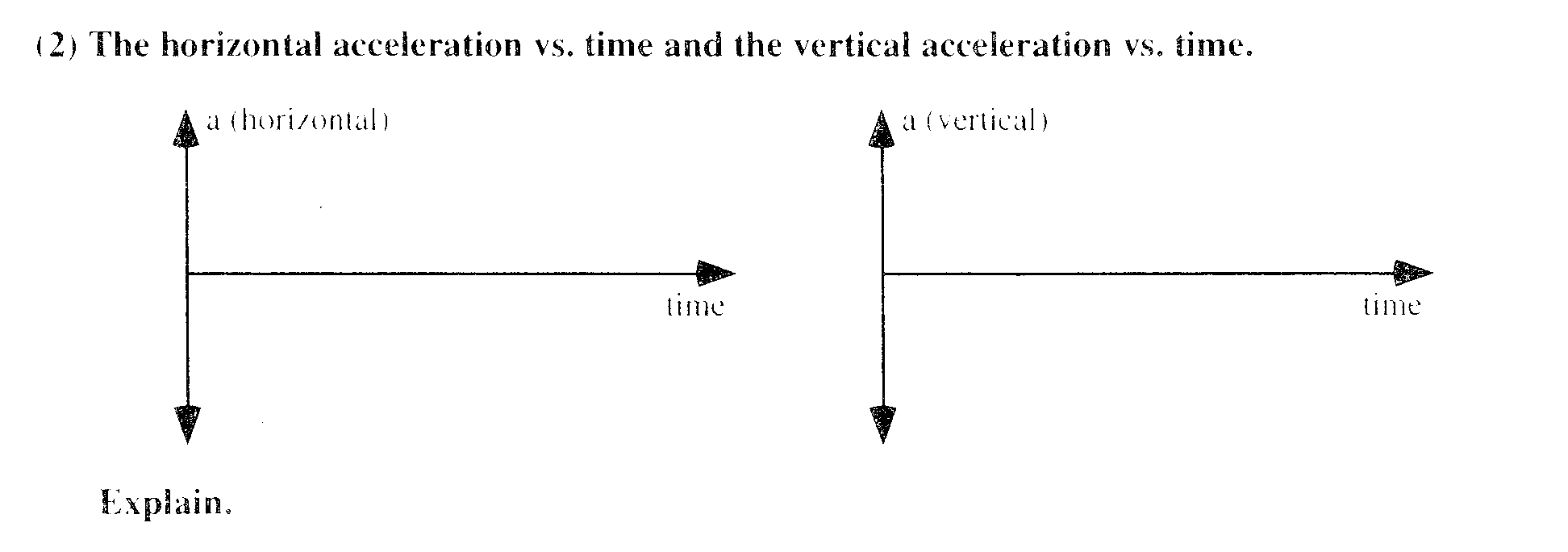 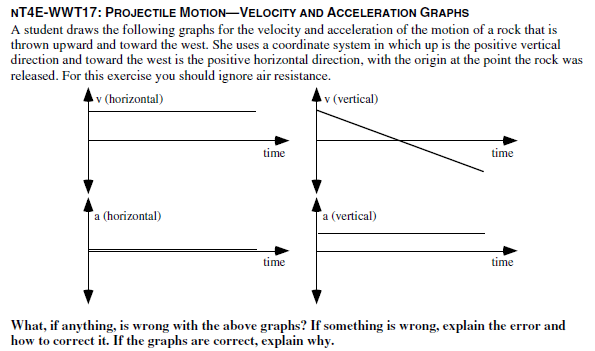 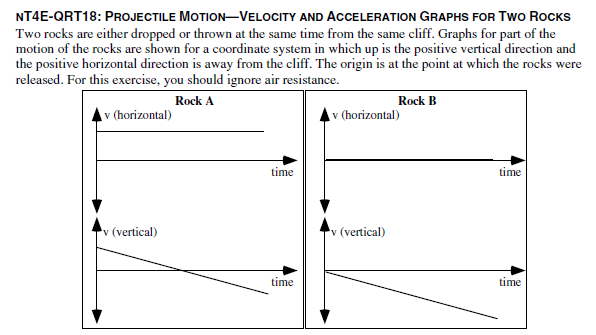 Is rock A dropped, thrown, or is it not possible to determine whether it was dropped or thrown? ExplainIs rock A dropped, thrown, or is it not possible to determine whether it was dropped or thrown? Explain.Does Rock A hit the ground first, at the same time, or after Rock B? ExplainDoes Rock A hit the ground closer to, at the same distance from, or farther from the base of the cliff compared to Rock B? Explain. 